Directions:You will work in your row groups of 4-6 members.You will watch the five sorting videos in Google Classroom and choose three to research and write about.*Your project will compare the various sorting methods and describe how they work and under what conditions they outperform or for what applications are they best suited.Each group will demonstrate only one method to the class.Group can conduct research on the internet for additional information.Groups will present in random order.Presentations will take place on Day 2 of the project.Numbered Styrofoam cups will be available for you to use for your presentation.You are welcome to bring in other items or props for your presentation, just clear with the teacher first.*Groups of 3-4 members choose two sortation methods.Sorting Methods (Please see next page ->)Grading Rubric:Tips for a superior gradeBe prepared to demonstrate your chosen sortation methodDemonstrate knowledge of subject matter during presentationGroup Number: Period: Date: Names: Names: Names: 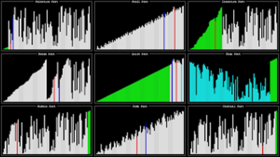 Sorting ProjectWorksheet and Presentation      15 points Summative        GroupSelection Sort:https://www.youtube.com/watch?v=f8hXR_HvyboInsertion Sort:https://www.youtube.com/watch?v=DFG-XuyPYUQMerge Sort:https://www.youtube.com/watch?v=EeQ8pwjQxTMBubble Sort:https://www.youtube.com/watch?v=8Kp-8OGwphY Quicksort:https://www.youtube.com/watch?v=aQiWF4E8flQSort #1  Description:Advantages:Disadvantages:Sort #2 Description:Advantages:Disadvantages:Sort #3Description:Advantages:Disadvantages:Do you have?PointsNames for you and your group members with individual contributions indicated via font color1Three sortation methods explained12Well written text and use of citations as is necessary1Complete and on time ready to present and all group members participate1TOTAL15